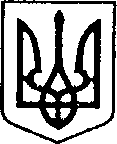    УКРАЇНАЧЕРНІГІВСЬКА ОБЛАСТЬН І Ж И Н С Ь К А    М І С Ь К А    Р А Д АВ И К О Н А В Ч И Й    К О М І Т Е ТР І Ш Е Н Н Явід __21.02.__2019 р.     	            м. Ніжин					№  _54_«Про доповнення  додатків 1,2 до  рішення виконавчого комітету  Ніжинської міської радивід 30.08.2018 р. №  278 «Про затвердження списків учнівзакладів загальної середньої освіти на харчування  за кошти міського бюджету у 2018-2019 н.р.»	Відповідно до ст.ст. 28, 42, 52, 53, 59, 73 Закону України «Про місцеве самоврядування в Україні», на виконання ст. 5 Закону України “Про охорону дитинства”, ст. 21 Закону України «Про загальну середню освіту», Постанови Кабінету Міністрів України від 02.02.2011 р. № 116 «Про затвердження Порядку надання послуг з харчування дітей у дошкільних, учнів у загальноосвітніх та професійно-технічних навчальних закладах, операції з надання яких звільняються від обкладення податком на додану вартість»,  Постанови Кабінету Міністрів України від 22.11.2004 р. № 1591 «Про затвердження норм харчування у навчальних та оздоровчих закладах», Регламенту виконавчого комітету Ніжинської міської ради Чернігівської області VІІ скликання, затвердженим рішенням виконавчого комітету міської ради від 11 серпня 2016 року № 220, міської програми «Соціальний захист учнів загальноосвітніх навчальних закладів Ніжина шляхом організації гарячого харчування (сніданків) у 2019 році», рішень виконавчого комітету Ніжинської міської ради: від 05.04.2018 року «Про харчування у закладах загальної середньої освіти дітей загиблих учасників антитерористичної операції», від 28.08.2014 року №195 «Про влаштування дітей, які прибули до м. Ніжина з Донецької та Луганської областей, де  проводиться антитерористична операція», від 12.02.2015р. № 35 «Про безкоштовне харчування у дошкільних та загальноосвітніх навчальних  закладах дітей, батьки яких є учасниками антитерористичної операції та дітей загиблих батьків під час бойових дій», від 05.04.2018 року № 100 «Про харчування у закладах загальної середньої освіти дітей загиблих учасників антитерористичної операції» виконавчий комітет Ніжинської міської ради вирішив:	1. Доповнити додаток 1 до п.1 рішення виконавчого комітету Ніжинської міської ради від  30.08.2018 р. №  278   	2. Доповнити додаток 2 до п.1 рішення виконавчого комітету Ніжинської міської ради від  30.08.2018 р. №  278 	3. Управлінню освіти Ніжинської міської ради Чернігівської області (Крапив’янський С.М.) протягом  5 днів з дня прийняття рішення оприлюднити його на офіційному сайті Ніжинської міської ради. 	4. Контроль за виконанням рішення покласти на заступника міського голови з питань діяльності виконавчих органів ради  Алєксєєнка І.В.Головуючий на засіданні виконавчого комітетуНіжинської міської ради перший заступник міського голови з питань діяльності виконавчих органів ради                                                                   Г.М.ОлійникВІЗУЮТЬ:Начальник Управління освіти                                 	С.М. Крапив’янський  Заступник міського головиголови з питань діяльностівиконавчих органів ради			    		І.В.АлєксєєнкоНачальник фінансового управління                          	Л.В.ПисаренкоНачальник відділу юридично-кадрового забезпечення  			В.О.Лега Керуючий справами                                                         С.О.Колесник виконавчого комітету міської радиПОЯСНЮВАЛЬНА ЗАПИСКАдо проекту рішення «Про доповнення  додатків 1,2 до  рішення  виконавчого комітету  Ніжинської міської ради від 30.08.2018 р. №  278 «Про затвердження списків учнів закладів загальної середньої освіти на харчування   за кошти міського бюджету у 2018-2019 н.р.»	1. Обгрунтування необхідності прийняття рішення.	Управління освіти виносить на розгляд виконавчого комітету проект рішення  «Про доповнення  додатків 1,2 до  рішення  виконавчого комітету  Ніжинської міської ради від 30.08.2018 р. №  278 «Про затвердження списків учнів закладів загальної середньої освіти на харчування  за кошти міського бюджету у 2018-2019 н.р.»  	2. Загальна характеристика і основні положення проекту.	Проект рішення вносить доповнення до додатків 1,2  рішення виконавчого комітету  від 30.08.2018 р. №  278. 	3. Стан нормативно-правової бази у даній сфері правового регулювання.	Даний проект складений на виконання ст.ст. 28, 42, 52, 59, 73 Закону України «Про місцеве самоврядування в Україні», на виконання ст. 5 Закону України «Про охорону дитинства», ст. 21 Закону України «Про загальну середню освіту», Постанови Кабінету Міністрів України від 02.02.2011 р. № 116 «Про затвердження Порядку надання послуг з харчування дітей у дошкільних, учнів у загальноосвітніх та професійно-технічних навчальних закладах, операції з надання яких звільняються від обкладення податком на додану вартість».	4. Фінансово-економічне обґрунтування.	Згідно документів, поданих загальноосвітніми навчальними закладами, за кошти міського бюджету додатково будуть харчуватися: 	1 -  учень із числа дітей-сиріт, дітей позбавлених батьківського піклування, дітей із прийомних сімей;	19 - учнів з малозабезпечених сімей; Всього з 21.02.2019 року за кошти міського бюджету додатково будуть харчуватись 20 учнів 1-11 класів із категорійних родин. Розрахунок коштів на 1 день: 20  учнів х 17,00  грн. = 340,0 грн. (для додаткового списку):  	З 21  лютого  2019 р.:Лютий      - 340,0 грн. х 6 дн. = 2 040,0 грн.Березень   - 340,0 грн. х 15 дн. = 5 100,0 грн.Квітень     - 340,0 грн. х 21 дн. = 7 140,0 грн.Травень    - 340,0 грн. х 16 дн. = 5 440,0 грн.            Разом   19 720,0  грн.      	5. Прогноз соціально-економічних та інших наслідків прийняття проекту.	Прийняття проекту дозволить забезпечити гарячим харчуванням учнів пільгових категорій.	6. Доповідати проект на засіданні буде начальник Управління освіти Станіслав Миколайович Крапив’янський.Начальник Управління освіти                                   С.М.Крапив’янський  № п/пПрізвище, ім’я,По-батькові дитиниЗНЗКласЗОШ І-ІІІ ступенів №77Б№ПІБЗНЗКласГімназія №31БЗОШ І-ІІІ ступенів №52ЗОШ І-ІІІ ступенів №52ЗОШ І-ІІІ ступенів №54ЗОШ І-ІІІ ступенів №54ЗОШ І-ІІІ ступенів № 66ЗОШ І-ІІІ ступенів № 61ЗОШ І-ІІІ ступенів № 93АЗОШ І-ІІІ ступенів № 92АЗОШ І-ІІІ ступенів № 107БЗОШ І-ІІІ ступенів № 103ВЗОШ І-ІІІ ступенів № 101ВЗОШ І-ІІІ ступенів № 103ГЗОШ І-ІІІ ступенів № 102ВЗОШ І-ІІІ ступенів № 102ВЗОШ І-ІІ ступенів № 113ЗОШ І-ІІ ступенів № 115ЗОШ І-ІІІ ступенів № 134ЗОШ І-ІІ ступенів № 142